ΕΡΓΑΛΕΙΟΜΗΧΑΝΕΣ CNC – ΒΑΘΜΟΛΟΓΙΑ ΣΕΠΤΕΜΒΡΙΟΥ 2016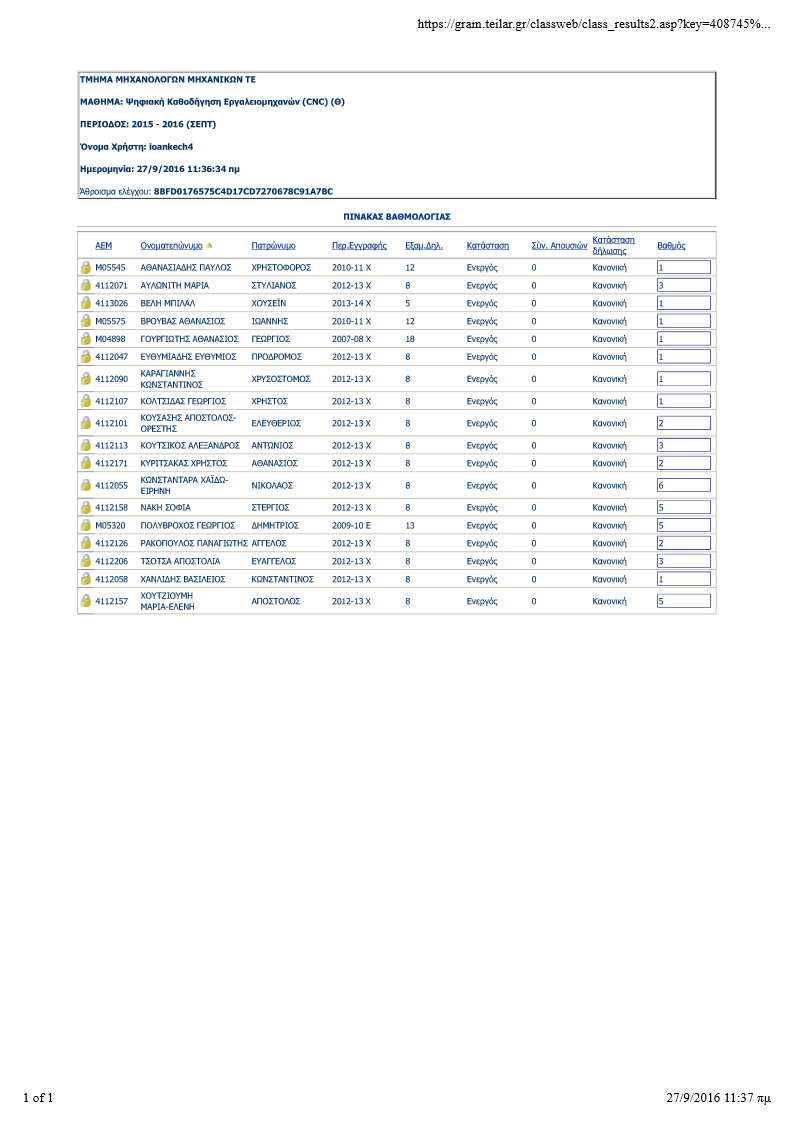 